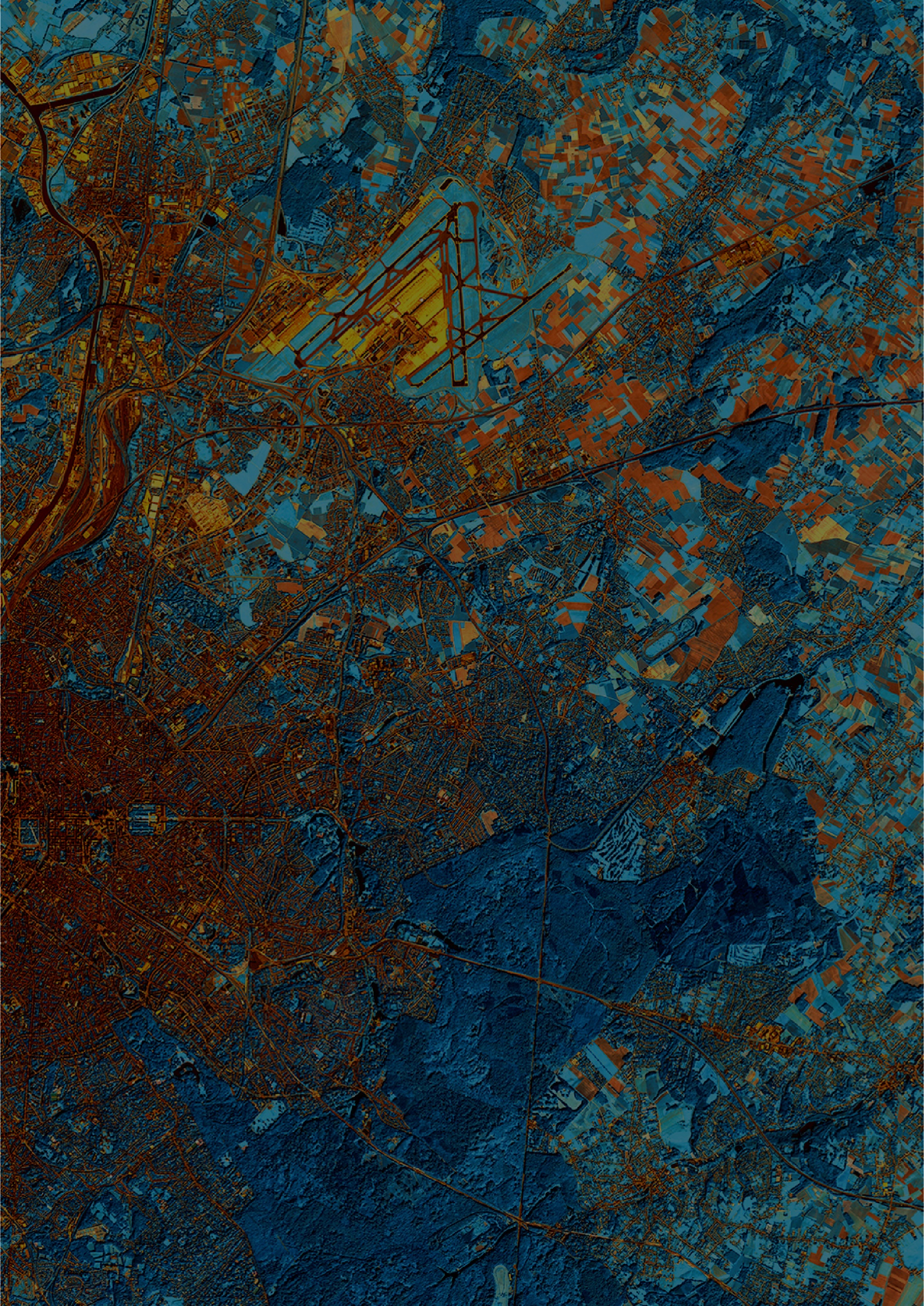 CARTA DE COMPROMISSOMunicípios do escalão B (todos os restantes)Instituto Nacional de Estatística - Estudo sobre o Poder de Compra Concelhio: 2021. Lisboa: INE, 2023. Disponível na www: <url: https://www.ine.pt/xurl/pub/439549749>. ISSN 0872-5977. ISBN 978-989-25-0654-8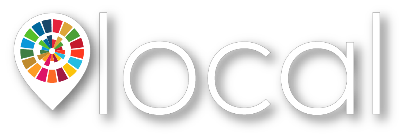 ODSlocalwww.odslocal.ptinfo@odslocal.ptAdesão à Plataforma Municipal dos Objetivos de Desenvolvimento Sustentável na qualidade de representante do Município, confirmo o interesse e disponibilidade do Município para participar na Plataforma ODSlocal - Plataforma Municipal dos Objetivos de Desenvolvimento Sustentável.A Plataforma ODSlocal é um projeto mobilizador e inclusivo que integra, entre outras componentes, um portal online dinâmico, de base tecnológica, o qual permite visualizar e acompanhar os progressos de cada município em relação aos Objetivos de Desenvolvimento Sustentável (ODS), bem como aceder a formatos diversos de capacitação e a um Ciclo de Eventos de grande projeção mediática. OS 17 ODS constam da resolução da Organização das Nações Unidas (ONU) intitulada “Transformar o nosso Mundo: Agenda 2030 de Desenvolvimento Sustentável”, que entrou em vigor a 1 de janeiro de 2016 e será aplicada até 2030. Este documento aborda as várias dimensões do desenvolvimento sustentável e visa suscitar a mobilização quer dos meios humanos e recursos financeiros e tecnológicos indispensáveis, quer dos conhecimentos necessários para a sua efetiva concretização.Até 2030 há uma importante trajetória a percorrer às escalas global e nacional, mas também local. É aqui que todos somos chamados a contribuir: os objetivos são globais, mas as ações à escala municipal farão a diferença no cumprimento dos ODS no país e no mundo, sobretudo no difícil contexto atual. A Plataforma ODSlocal visa facilitar a concretização dos ODS nos vários municípios do continente e das regiões autónomas. Aproveitando esta oportunidade única, o Município  assumirá uma postura participativa no âmbito deste projeto.Deste modo, o Município signatário da presente Carta de Compromisso compromete-se a:Aderir ao portal ODSlocal, uma ferramenta online inovadora que visa apoiar a integração dos ODS ao nível municipal, envolvendo o poder autárquico e a sociedade civil, através da adesão à versão AVANÇADA da Plataforma ODSlocal (as funcionalidades disponíveis no portal diferem consoante o nível de adesão: Base vs. Avançada).Designar um técnico superior para acompanhar o desenvolvimento da Plataforma ODS, a quem cabe, nomeadamente, o desempenho das seguintes tarefas:- Promover o envolvimento nas atividades de capacitação e nos Laboratórios de Sustentabilidade aquando da sua realização.- Disponibilizar informação no portal ODSlocal através do mapeamento e divulgação de projetos locais de referência e de boas práticas municipais, respeitando rigorosamente os direitos de autor e a propriedade intelectual de terceiros, abstendo-se de usar, reproduzir ou distribuir conteúdos protegidos sem a devida autorização, de acordo com as leis aplicáveis.DIREITOS E DEVERESVersão AVANÇADAAo subscrever a Carta de Compromisso integrando a Plataforma ODSlocal, o Município tem direito às seguintes funcionalidades adicionais em relação à versão BASE:Acesso administrativo à área privada do portal ODSlocalModeração de projetos locais submetidos para mapeamento no portal ODSlocalGestão ilimitada de boas práticas municipais Atualização automática de indicadores de referência (comuns a todos os municípios do país)Atualização automática de indicadores específicos do municípioGestão de indicadores específicos do municípioGestão de equipa municipal e utilizadores ilimitadosExportação de dados e gráficos Exportação de um relatório sinótico (em desenvolvimento)Acesso ao helpdesk e apoio técnico personalizadoAcesso a formação especializada “ODSlocal – Capacitação de agentes para a Agenda 2030” (pacote formativo em desenvolvimento)Acesso à conferência anual e candidatura aos selos e prémios ODSlocalIntegração na exposição mediática premiumFerramenta de interoperabilidade que permite sincronizar base de dados dos municípios com o portal ODSlocal (modelo A)Incorporação do portal ODSlocal no website do município (Iframe)Conforme o município subscritor se situe acima ou abaixo de 80% indicador per capita do poder de compra (IpC), consideram-se dois escalões – A e B – a que correspondem os seguintes valores:Opção versão avançada 1. Subscrição anual*:         A: 6.097,56 € / B: 2.032,52€Opção versão avançada 2. Subscrição de três anos*:         A: 12.195,12€ / B: 4.878,05€*ao valor acresce IVA à taxa legal em vigor.ANEXOMunicípios do escalão A (acima de 80% da média nacional do poder de compra per capita1)